Bio 2 – I can explain and recognize main stages of the cell cycle.Notes The Cell Cycle and Mitosis

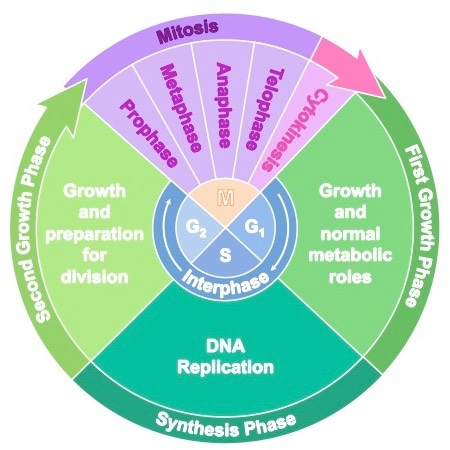 Overview of the Cell CycleThe cell cycle includes:1)_____________________2)______________________3)_______________________1) INTERPHASE  Longest phase of the cell cycle where cell carries out
regular cell functions, grows and prepares for cell division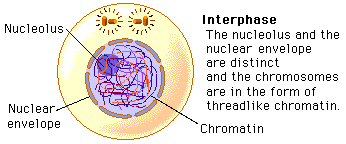 Cell increases in ____________                                             Organelles are duplicatedDNA is _____________________ and exists as chromatin 
-loosely coiled strands of DNADNA is COPIED!  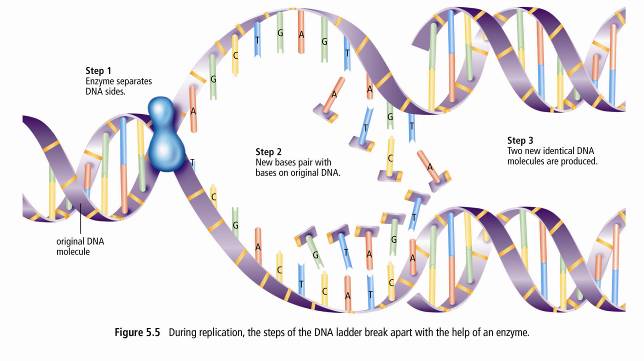 2) MITOSIS –  Nuclear Division Stages of Mitosis: P M A T (________phase,   ________phase,   _______phase,  _______phase)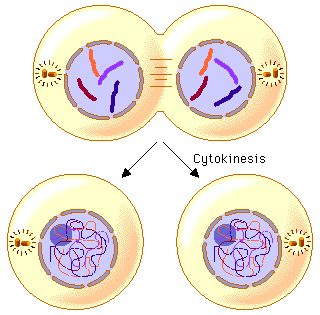 3) CYTOKINESIS –  Cell division      Cytokinesis is the splitting of ___________________In animals the cell membrane pinches in middle dividing the cell into two.In plants a cell plate grows across the middle of cell, resulting in the formation of cell walls between two daughter cells. The RESULT OF CELL DIVISION:  Two _________________daughter cells that have the same number and type of chromosomes as the parent cell!In the diagram below label the cell life cycle stages and the phases of mitosis!
Terms to use: cytokinesis, prophase, anaphase, telophase, metaphase, interphase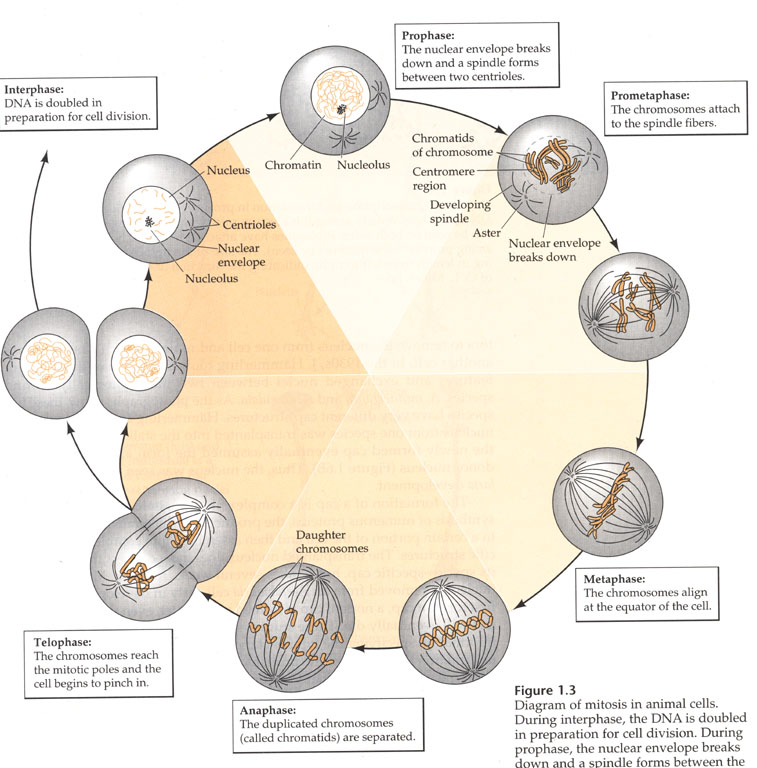 1) Complete the blanks below using the following terms and textbook: Some terms could be used more than once!  straight, pole(s), reform, chromatin, centrioles, sister, centromere,  disappear, contraction of spindle fibres, chromatids, separate, opposite, X-shaped,  nucleus, middle, cytokinesis, anaphase, telophase, middle, prophase, break down, chromosomes, spindle, two, nuclear2) Sketch 2 chromosomes at each stage and label the important cell structures involved in that stage of MITOSIS. 
Colour each X shaped chromosome a different colour! Illustrate what the cell looks like at each stage (in boxes).  Mitosis – the splitting of the____________________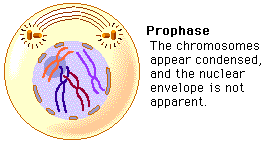 
							Sketch Stage:	Do This: Mitosis WorksheetsCells Divide to Make Identical CopiesWhy?          a) Repair/_____________________ of BODY tissue/cells	 	b) ____________________of organism	c) Reproduction by some asexual organismsP -  _____________________P -  _____________________The                                  (unravelled DNA) in the nucleus, condenses to form 
____________ chromosomes.As this is happening the nucleolus  begins to _________________________________ membrane breaks down and disappearsThe                                  (in animal cells only) move to opposite ends (poles) of the cell. ______________ fibres form from
 the centrioles (animal cells) or poles (plant cells)Spindle fibres attach to chromosomes at their ____________________
 (late prophase)	A- _____________________The chromatid pairs are split into two chromosomes by the __________________ _________________________ which pull the centromere apart.Each sister chromatids is now called a chromosome.The chromosome pairs then travel to opposite ___________________
of the CELL.M -  metaphase The tugging action of the spindle fibres pulls the X-SHAPED chromosomes

 into a ____________ line across the _______________(equator) of the cell.T - ______________________T - ______________________One complete set of chromosomes is now at each ____________ of the cell.
 The spindle fibres _________________
A nuclear membrane reforms around each set of chromosomesThe nucleolus ____________ 
Now there are ______ nuclei 
in one cell  with identical DNA the cell is ready for _________________ (division of the cell cytoplasm)